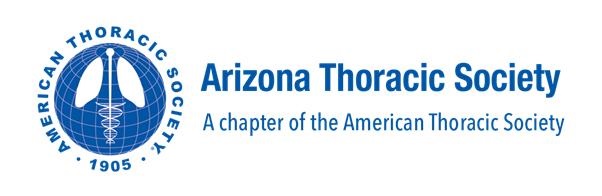 Next Meeting, Wednesday, July 25, 2018, 6:30 PM, HonorHealth Rehabilitation Hospital*, Scottsdale6:30-6:35 Announcements6:35-7:00 Discussion ItemsTobacco 21 Bill Refusal of pharmacists to fill prescriptionsCombined meetings with Tucson7:00-8:00 Case Presentations* HonorHealth Rehab Hospital is located south of Scottsdale Shea Hospital on the west side of the 101. From Shea go south on 90th, cross under the 101, and it is on the east side of Pima. It can also be reached by exiting at 90th Street/Pima and going west. 